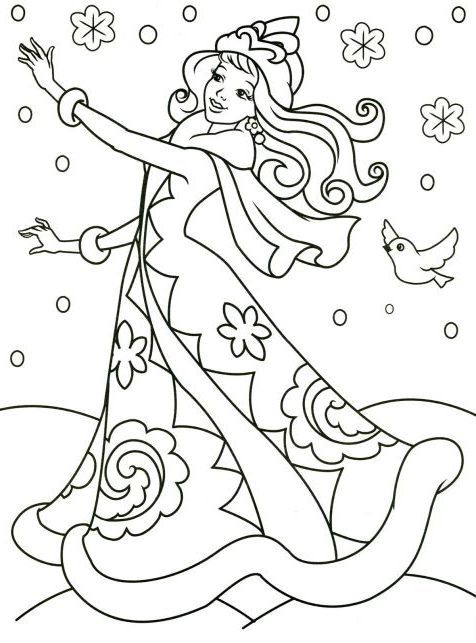 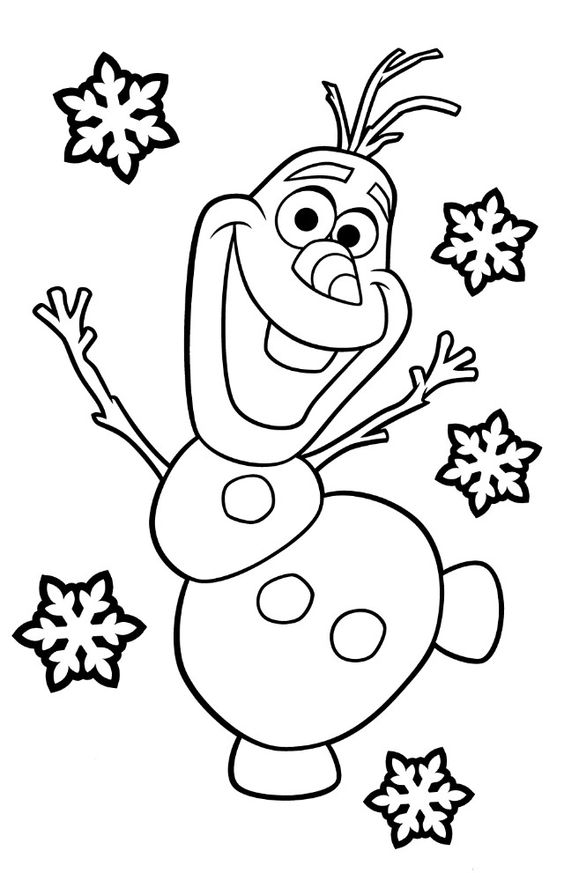 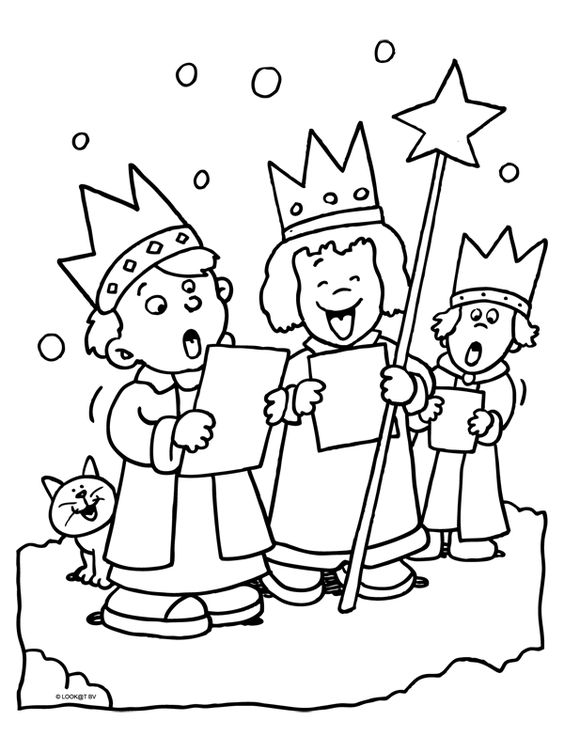 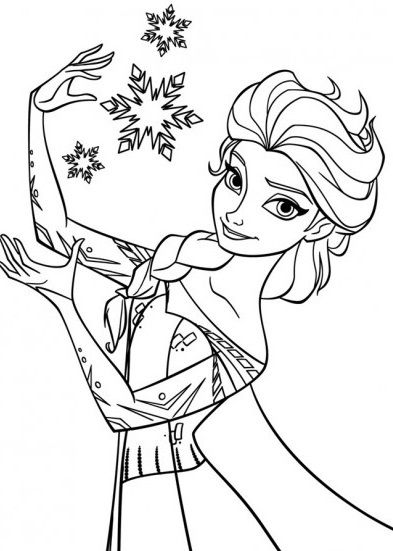 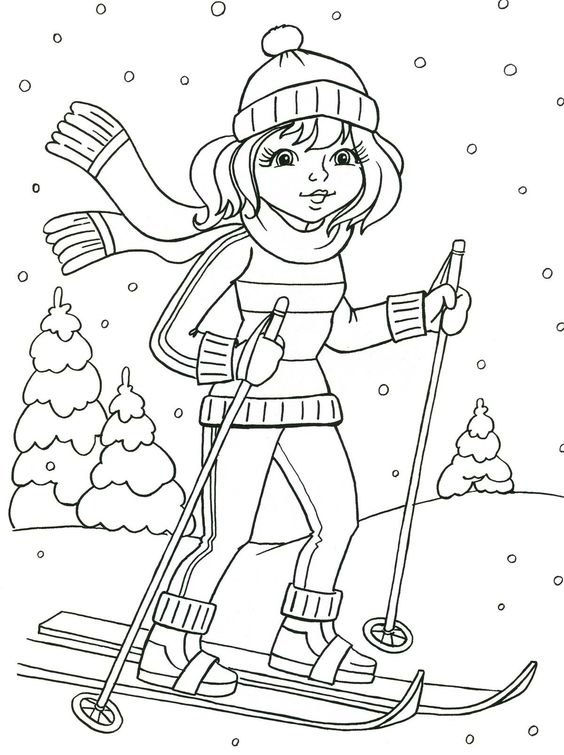 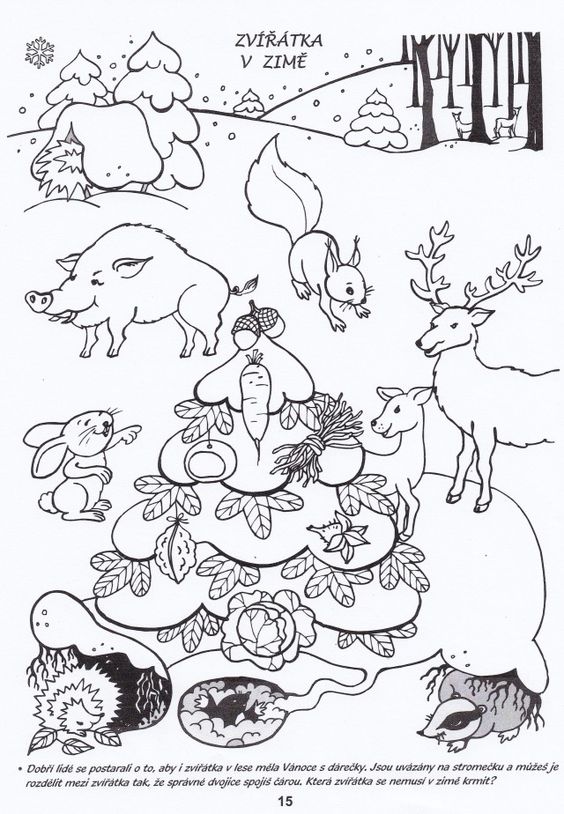 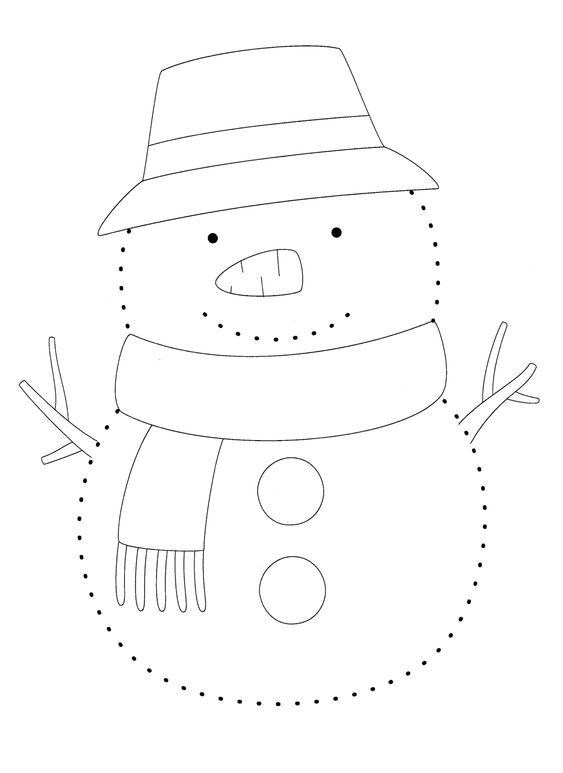 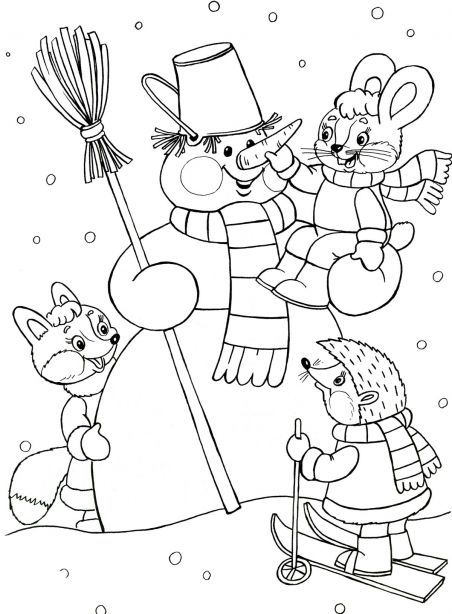 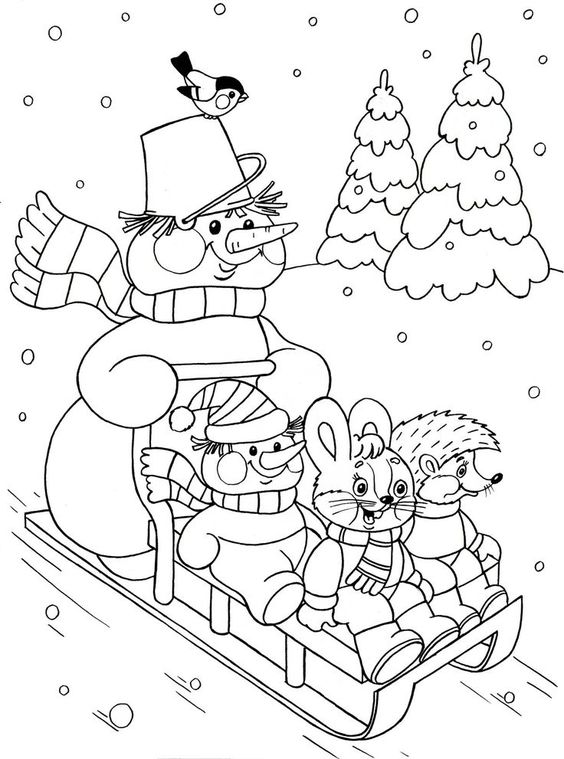 3x tužkou obtáhni vytečkovanou spirálu.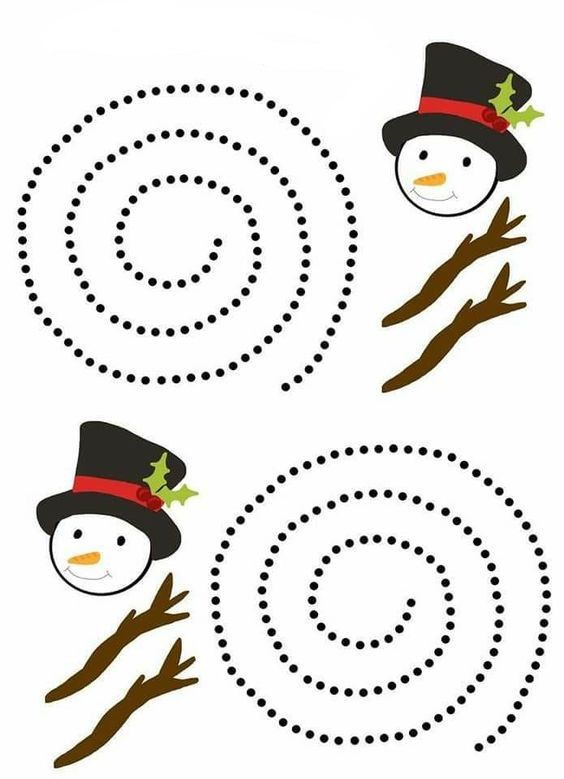 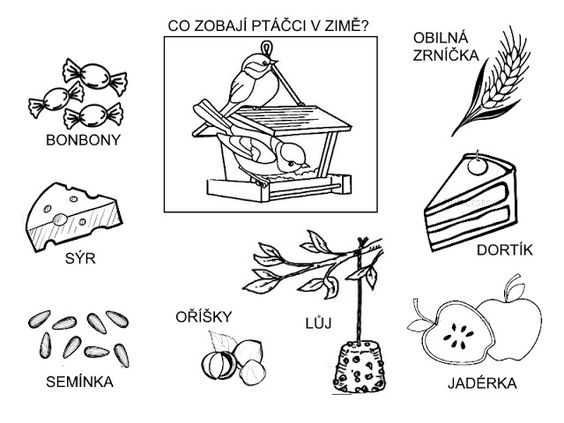 Najdeš všechny tvary z rámečku pod sněhulákem?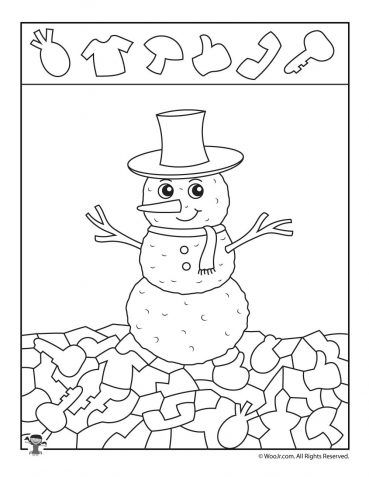 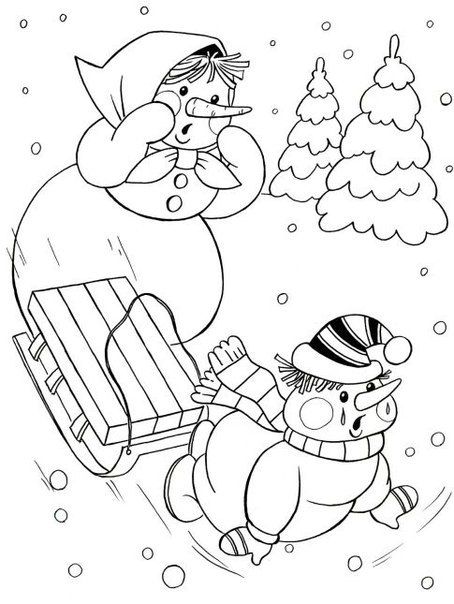 